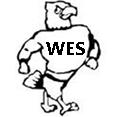 Woodland Elementary SchoolJanuary 7, 2015/SBDM MinutesMembers Present:  Jennifer Sullenbarger, Dawn Tarquinio,  Sonja Beardsley, Amanda Kennedy,  Tracy Scott. Not present:  Brandy New    Guests:  Ashley Brus, Jenn Ford.1. Opening BusinessThe meeting was called to order at 3:47 p.m.a.  A motion was made by Sonja Beardsley to approve the January agenda and was seconded by Tracy Scott.b.  A motion was made by Amanda Kennedy to approve the December minutes and was seconded by Jenn Sullenbargerc.  A motion was made by Sonja Beardsley to approve the December special-called meeting .The motion was seconded by Amanda Kennedy.  d.  Good News Reports- 1.  Our PTA met their goal for their December fundraiser (Winter Wonderland).  They made a $1,400 profit.2.  Sullenbarger’s class had great MAP math scores!3.  Woodland now has a Twitter account.e.  Public Comment – Ashley Brus shared the 1st reading of the Title I Parent Involvement Policy and the Title I Learning Compact for the 2015-2016 school year.  The Title I Parent Involvement Policy was developed and worked on through the District Advisory Council.  We discussed encouraging parents to please come in and talk with their child’s teacher.2.  Student Achievementa.  Assessing Student Achievement – The principal shared preliminary  MAP data with the council.b.  New Annual Measurable Objective – will be released mid-January.3.  Planning:  a.  Monthly Review  January –5 – School resumes7 – Report cards go home; Staff Meeting; SBDM12 – Reading for Education begins14 – Staff Meeting15 – Board Meeting @ WES16 – BETA Service Day (HATS); DARE19 – No school – MLK Day20 – Award ceremonies21 – 5th Grade field trip; Staff Meeting22 – GRREC Meeting; Reptile Guy; DARE27 – PBIS28 – Staff Meeting29 -  PLC’s30 – WWOF; DARE; $1 Non-uniform day; Leader of the MonthFebruary-2 – No School PLD3 – Bookfair begins; K-PREPPER4 – Staff Meeting; SBDM11 – Progress reports go home; Career Day; Staff Meeting13 – Jump Rope for Heart16 – No school – President’s Day18 – Staff Meeting19 and 20 – BETA Convention at the Galt House24 – K-PREPPER25 – Bus Safety; Staff Meeting26 – Bus Safety27 – Leader of the Month4.  Program Review:  a.  Timeline for program review work.  We will review them at the 3rd staff meeting of each month.5.  Budget Report:a.   December  schedule of balances.  Motion to approve the budget made by Sonja Beardsley, seconded by Amanda Kennedy.b.  2014 – 2015 Title I Budget – Motion to approve: Brandy New.  Seconded by Jenn Sullenbarger.6.  Reportsa. Lighthouse- Noneb.  PBIS- Nonec.  Accident report-  Reviewed the December accident reportd.  KPREP Spirit Week – Review of plans for testing week.7.  Kentucky Core Academicsa.  Input (Challenge stays open into March/April)8. Policy Review  - Council Election Procedures Plan (handout)9.  New Business: a.  Leadership day for spring?  The council discussed whether or not to have another leadership day in the spring.  Good possibility that we will.b.  CSIP Timeline for Staff – 2nd staff meeting of each month will be discussing CSIP goals.c.  Writing Task Force – Have a task force ready to create our plan.d.  PLC Structure –Teachers wanted more guidance on topics to be discussed.10.  Know Your Deadlines – a.  January 3 – CSIP submitted to ASSIST and school website.b.  March 2 – 31 is the TELL Survey window.c.  May 1 – TELL Survey results available.Meeting adjourned at 5:07 p.m.  Motion to Adjourn:  Sonja Beardsley  Second:  Jennifer Sullenbarger					